Answers & Questions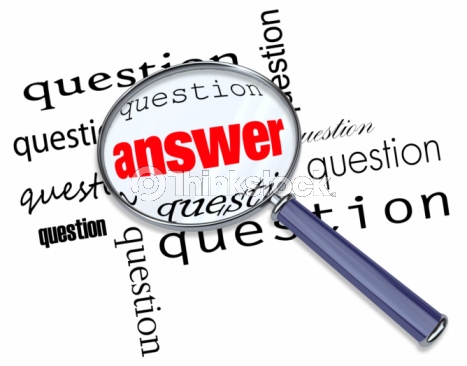 Instead of finding the answers, in this exercise I want you to come up with the questions. Below are 10 answers based on Planet National News- Can you devise good questions for them?AnswersThey get preserved so well because of the low temperatures in the soil and the high level of acidity.One side argues that the flag does not represent the whole of the community while the other side argues that they have a right to fly the flag of their governing nation.Members of the defence forces, amateur shooters and Gardaí ballistics experts.It is very precious and is also used as an international currency.Lots of berries grow during the winter season and a more moderate climate exists.Everyone is encouraged to participate. This, in turn, will create many more events throughout the country.You receive a medal from the President of Ireland.The UK, with over 2.8 million visitors per annum.This is no accident as experts have known about this since 1796.This may be a result of the milling or cutting of turf that has taken place recently.